2023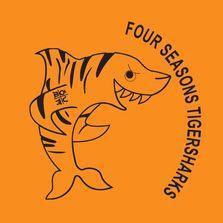 Four Seasons Swim TeamPO BOX 292065Dayton, OH 45429937-951-5359Thank you for sponsoring the Four Seasons Tiger Sharks! Please fill in the requested information and send your logo, preferably in PNG or saved at 300 DPI or higher (PNG is preferred) to fourseasons.tigersharks@gmail.comCompany Name:                                                                              Contact Person:                                                       Address:                                                                              City:                                                    Zip:                            Phone Number:                                                    E-mail:                                                                                                 Website Address:                                                                                                                    Sponsorship Levels:  $400 – Tiger Shark Level								$__________	$200  – Bull Shark Level								$__________	$100 – Reef Shark Level								$__________*** For an additional $100 you can sponsor the entire GDSA!	***			$__________									Total Due	$__________Tiger Shark Level: Organization Logo and Link on Four Seasons Website, Swim Team Site and Facebook; Prominent Logo on T-Shirts; Banner with Prominent Logo at pool all summer; announced at home swim meets.Bull Shark Level: Organization Logo and Link on Four Seasons Website, Swim Team Site and Facebook; Small Logo on T-Shirts; Banner with Logo at pool all summer; announced at home swim meets.Reef Shark Level: Organization Logo and Link on Four Seasons Website, Swim Team Site and Facebook; Name on T-Shirts; Banner with organization name at pool all summer; announced at home swim meets.GDSA Sponsorship: The Greater Dayton Swimming Association, has been around for over 30 years and reaches families not only in south Dayton, but also up to Vandalia and out to Xenia,  https://www.gdsaswim.com/; organization announced at all league swim meets, Banner with Logo at all league swim meets.Please complete and return by April 23, 2023**mail to (or drop off at) 422 Limberlost Trail, Dayton, OH 45429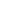 